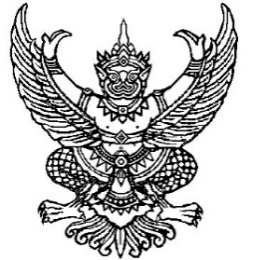 คำสั่งองค์การบริหารส่วนจังหวัดอุทัยธานีที่  ........../256๔เรื่อง   ......................................................................................................................................................	ภาคเหตุ.....................................................................................................................................
..........................................................................................................................................................................................................................................................................................................................................................................................................................................................................................................................................	ภาคประสงค์..............................................................................................................................
.......................................................................................................................................................................................................................................................................................................................................................................................................................................................................................................................................... 	ทั้งนี้ ตั้งแต่.................................................................................................................................
..............................................................................................................................................................................	สั่ง ณ วันที่ ......................................พ.ศ. .......................		 (ชื่อเต็ม)		            (ตำแหน่ง)